IMG Tier 5 SupportFLOWCHART FOR IMG TIER 5 SUPPORT PROCESS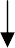 CW/July 2011	Charity No: 2998722011/EDTR/054